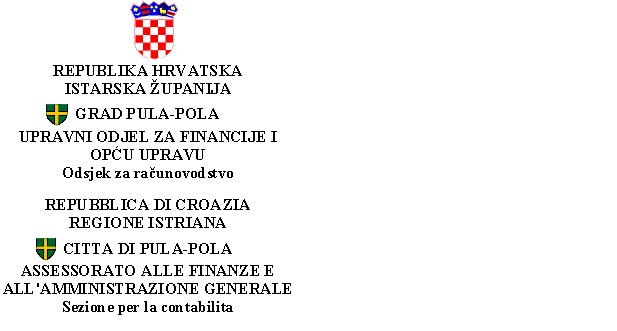 GRAD PULA -POLABILJEŠKE UZ FINANCIJSKE IZVJEŠTAJE - razina 22Grad Pula je dana 01.01.2012. godine uveo Lokalnu riznicu za sve svoje proračunske korisnike. Žiro računi proračunskih korisnika zatvoreni su krajem 2011. godine, a cjelokupno financijsko poslovanje obavlja se putem jedinstvenog žiro računa Grada Pule. Na dan 31.12.2018. godine proračunski korisnici Grada Pule jesu: Istarsko narodno kazalište - Gradsko kazalište Pula, Gradska knjižnica i čitaonica Pula, DV Pula, DV Mali Svijet, DV Rin Tin Tin Pula, Javna vatrogasna postrojba Pula, Dnevni centar za rehabilitaciju Veruda - Pula, Osnovne škole na području grada Pule, Mjesni odbori te Vijeća nacionalnih manjina na području grada Pule.Obrazac PR-RAS - Izvještaj o prihodima i rashodima, primicima i izdacimaBILJEŠKA br. 1.Razina 22 izvještavanja propisuje da obrazac PR-RAS treba obuhvatiti prihode i primitke te rashode i izdatke proračuna, uključujući plaćene rashode korisnika koji se financiraju iz prihoda i primitaka proračuna. Ovaj izvještaj ne uključuje vlastite i namjenske prihode i primitke proračunskih korisnika te rashode i izdatke koji se financiraju iz navedenih prihoda i primitaka.BILJEŠKA br. 2.Prihodi poslovanjaPrihodi se priznaju u trenutku u kojem su postali raspoloživi odnosno mjerljivi. Prihodi poslovanja obuhvaćaju rezultate transakcija koje utječu na povećanje neto vrijednosti, a klasificiraju se u skupine računa kako je navedeno u tablici kojoj slijedi:PRIHODI POSLOVANJA (AOP001) – ostvareni su u iznosu od 289.019.239 kn odnosno evidentiran je pad prihoda u odnosu na isto izvještajno razdoblje 2017. godine za 10,8%. Smanjenje ukupnih prihoda iznosi 35.098.264 kn.BILJEŠKA br. 3.Prihodi od poreza (AOP002) - iznose 163.407.738 kn i ostvareni su za 10,8% više nego u 2017. godini u istom razdoblju izvještavanja. Prihodi od poreza čine 56,5% ukupno ostvarenih prihoda poslovanja. Unutar navedene skupine prihoda evidentirani su porez i prirez na dohodak za decentralizirane funkcije vatrogastva u iznosu od 1.852.166 i osnovnog školstva u iznosu od 3.519.129 kn.Značajnije povećanje prihoda u odnosu na isto izvještajno razdoblje u 2017. godini zabilježeno je u odjeljcima:Porez i prirez na dohodak od nesamostalnog rada (AOP004) - iznose 112.907.330 kn što je za 16,6%  više nego u 2017. godini.Povrat poreza i prireza na dohodak po godišnjoj prijavi iznosi 7.475.128 kn.Porez i prirez na dohodak od imovine i imovinskih prava (AOP006) - iznose 7.649.283 i za 1.277.096 kn je ostvareno više nego u 2017. godini u istom razdoblju izvještavanja.Porez i prirez na dohodak od kapitala (AOP007) - iznose 10.011.864 kn, a ostvareni su za 23,4% ili 1.896.863 kn više nego u 2017. godini, a čine ih Porez i prirez na dohodak od dividendi i udjela u dobiti ostvaren u iznosu od 8.693.207 kn što je za 982.768 kn više nego u 2017. godini i porez i prirez na dohodak po osnovi kamata na štednju u iznosu od 1.318.657 kn što je za 914.095 kn više nego u 2017. godini.Značajnije smanjenje prihoda u odnosu na isto izvještajno razdoblje u 2017. godini zabilježeno je u odjeljcima:Povremeni porezi na imovinu (AOP022) - u cijelosti su porez Grada, ostvareni po osnovi poreza na promet nekretnina čija naplata ovisi o prometu nekretninama na tržištu. Iznose 15.482.533 kn, što je za 2.971.491 kn manje nego u istom izvještajnom razdoblju 2017. godine. Porezi na korištenje dobara ili izvođenje aktivnosti (AOP028) - iznose 101.919 kn, a ostvareni su po osnovi poreza na tvrtku ili naziv i to za 56,4% ili za 131.934 kn manje nego u 2017. godini. Razlog smanjenja prihoda je taj što je u 2017. godini ukinut porez na tvrtku ili naziv kao jedan od prihoda jedinica lokalne samouprave stoga se uplate u proračun odnose samo na uplate po zaduženjima iz ranijih godina.BILJEŠKA br. 4.Pomoći iz inozemstva i od subjekata unutar općeg proračuna (AOP045) - iznose 24.803.407 kn i ostvareni su za 25,7% ili 8.579.562 kn manje nego u 2017. godini u istom razdoblju izvještavanja. Navedene pomoći čine 8,6% ukupnih prihoda poslovanja. Najveći razlog smanjenja je zbog ostvarenih pomoći po osnovi kompenzacijskih mjera u visini razlike prihoda od poreza na dohodak ostvarenih tijekom 2016. godine i prihoda od poreza na dohodak ostvarenih 2017. godine, a koji su u prethodnoj godini iznosile 9.414.790 kn. U 2018. godini ostvareni su veći prihodi od poreza na dohodak te nije bilo kompenzacijskih mjera.Značajnije povećanje pomoći zabilježeno je u odjeljcima:Kapitalne pomoći od inozemnih vlada (AOP048) - iznose 42.173 kn, a odnose se na primljenu donaciju drona sa dodatnom opremom od NR Kine. U 2017. godini nije bilo ostvarenja po navedenom prihodu.Tekuće pomoći od međunarodnih organizacija (AOP050) - ostvarene su u iznosu od 1.129.721 kn što je za 113,3% više nego 2017. godine u istom izvještajnom razdoblju, a ostvarene su za:projekt EU direct u iznosu od 159.404 kn,projekt Life Sec Adapt u iznosu od 88.535 kn, projekt Fiesta u iznosu od 92.834 kn, projekt Adrifort u iznosu od 666.427 kn,projekt Key Q u iznosu od 41.809 kn,projekt Easy town u iznosu od 32.634 kn,projekt Easy town 2 u iznosu od 9.728 kn,projekt Erasmus + D basket u iznosu od 38.350 kn.Kapitalne pomoći proračunu iz drugih proračuna (AOP056) - iznose 2.500.000 kn i za 2.395.350 kn ostvarene su više nego u istom razdoblju izvještavanja 2017. godine. Sredstva se u cijelosti odnose na uplatu Arheološkog muzeja Istre sukladno Sporazumu o dodjeli kapitalne pomoće radi uređenja Uspona Marijana Rotara (Serpentine).Značajnije smanjenje pomoći u odnosu na isto izvještajno razdoblje 2017. godine zabilježeno je u odjeljcima:Tekuće pomoći proračunu iz drugih proračuna (AOP055) - iznose 6.141.150 kn od čega decentralizirana sredstava namijenjena vatrogastvu iznose 2.838.271 kn. Čine ih:Tekuće pomoći iz državnog proračuna - iznose 2.589.487 kn, a ostvarene su za: uređenje plaže Hidrobaze u iznosu od 400.000 kn, za uređenje plaža i projekt Zeleni kotači za turiste u iznosu od 140.300 kn, za refundaciju po projektu Zajedno do znanja 2 u iznosu od 1.405.351 kn, za projekt Zajedno do znanja 2 u iznosu od 226.029 kn, projekt SOS u iznosu od 46.413 kn, projekt Školski medni dan u iznosu od 15.579 kn i projekt ITU urbano područje Pula u iznosu od 355.815 kn;Tekuće pomoći iz županijskih proračuna - iznose 506.083 kn, a ostvarene su za sufinanciranje dara u naravi radnicima Uljanik grupe temeljem Sporazuma o uvjetima dodjele dara u naravi radnicima Uljanik grupe u iznosu od 193.533 kn te decentralizirana sredstva za jednokratne novčane pomoći za ogrjev za osobe slabijeg imovinskog stanja u iznosu od 312.550 kn;Tekuće pomoći iz gradskih proračuna - iznose 684.834 kn od čega decentralizirana sredstava namijenjena vatrogastvu iznose 593.589 kn dok se preostali iznos odnosi na sufinanciranje dara u naravi radnicima Uljanik grupe temeljem Sporazuma o uvjetima dodjele dara u naravi radnicima Uljanik grupe u iznosu od 37.200 kn i refundaciju sredstava za projekt Zajedno do znanja (Grad Pula nositelj projekta) u iznosu od 54.045 kn;Tekuće pomoći iz općinskih proračuna - iznose 2.360.746 kn od čega decentralizirana sredstava namijenjena vatrogastvu iznose 2.244.682 kn, a za sufinanciranje dara u naravi radnicima Uljanik grupe temeljem Sporazuma o uvjetima dodjele dara u naravi radnicima Uljanik grupe doznačen je iznos od 116.064 kn.Tekuće pomoći od izvanproračunskih korisnika (AOP058) - u odnosu na 2017. godinu na nivou Grada nisu ostvarene. U navedenom odjeljku evidentiraju se pomoći Hrvatskog zavoda za zapošljavanje sukladno Programu Zavoda za zapošljavanje „Stručno osposobljavanje za rad bez zasnivanja radnog odnosa“.Kapitalne pomoći od izvanproračunskih korisnika (AOP059) - ostvarene su u iznosu od 1.545.478 kn odnosno za 62,7% manje nego 2017. godine u istom izvještajnom razdoblju. Navedene pomoći doznačene su od Županijske uprave za ceste, a sukladno čl. 4. Pravilnika o naplati godišnje naknade za uporabu javnih cesta što se plaća pri registraciji motornih i priključnih vozila.BILJEŠKA br. 5.Tekuće pomoći izravnanja za decentralizirane funkcije (AOP061) - ostvarene su u iznosu od 9.226.282 kn od čega se na osnovno školstvo odnosi iznos od 4.780.726 kn, a na vatrogastvo iznos od 4.421.101 kn. Razlika od 24.455 kn odnosi se na manje doznačeno za vatrogastvo po obračunu u 2017. godini te je u 2018. godini prihod knjižen u korist Grada.BILJEŠKA br. 6.Kapitalne pomoći izravnanja za decentralizirane funkcije (AOP062) - ostvarene su u iznosu od 1.709.141 kn i cjelokupan iznos odnosi se na osnovno školstvo.BILJEŠKA br. 7.Prihodi od imovine (AOP074) - iznose 31.677.716 kn i ostvareni su za 1,0% više nego u 2017. godini u istom razdoblju izvještavanja. Navedene prihode čine: Prihodi od financijske imovine (AOP075) ostvareni u iznosu od 375.082 kn i Prihodi od nefinancijske imovine (AOP083) ostvareni u iznosu od  31.302.634 kn.BILJEŠKA br. 8.Prihodi od financijske imovine (AOP075) bilježe smanjenje za 43.908 kn i iznose 375.082 kn. Najznačajnije smanjenje u postotnom iznosu zabilježeno je kod Prihodi od pozitivnih tečajnih razlika i razlika zbog primjene valutne klauzule (AOP079), za 93,2%, međutim u novčanom iznosu smanjenje je za 55 kn. Pad prihoda evidentira i Prihodi od dividendi (AOP080) – za 7.893 kn i iznosi 7.716 kn te prihodi od Kamata na oročena sredstva i depozite po viđenju (AOP077)  koji su ostvareni u iznosu od 367.362 kn zbog smanjenja kamatnih stopa.BILJEŠKA br. 9.Prihodi od nefinancijske imovine (AOP083) - iznose 31.302.634 kn, a ostvareni su za 1,2% više nego u istom izvještajnom razdoblju prethodne godine. Prihode od nefinancijske imovine čine:Naknade za koncesije (AOP084) - u iznosu od 2.802.067 kn odnosno naknade za koncesije na pomorskom dobru ostvarene u iznosu od 2.113.458 kn, naknade za koncesijsko odobrenje u iznosu od 604.931 kn i naknade za koncesije za turističko zemljište u kampovima u iznosu od 83.678 kn;Prihodi od zakupa i iznajmljivanja imovine (AOP085) - u iznosu od 26.440.459 kn odnosno prihodi od iznajmljivanja stambenih objekata u iznosu od 1.247.935 kn, prihodi od zakupa poslovnih prostora u iznosu od 23.589.465 kn te ostali prihodi od zakupa i iznajmljivanja imovine u iznosu od 1.603.059 kn;Naknada za korištenje nefinancijske imovine (AOP086) - u iznosu od 1.605.673 kn odnosno naknada za eksploataciju mineralnih sirovina u iznosu od 13.704 kn, naknada za otkopanu količinu neenergetskih mineralnih sirovina u iznosu od 14.517 kn, naknada za indirektnu spomenčku rentu koja se plaća na ukupan prihod u iznosu od 98.847 kn, spomenička renta po metru četvornom u iznosu od 1.478.605 kn; Ostali prihodi od nefinancijske imovine (AOP089) - u iznosu od 454.435 kn odnosno naknada za nezakonito izgrađene zgrade u prostoru u iznosu od 453.445 i naknada za nezakonito izgrađene zgrade u prostoru temeljem rješenja Agencije (AZONIZ) u iznosu od 990 kn.BILJEŠKA br. 10.Prihodi od upravnih i administrativnih pristojbi, pristojbi po posebnim propisima i naknada (AOP105) - iznose 67.381.780 kn i ostvareni su za 32,4% manje nego u 2017. godini u istom razdoblju izvještavanja. Čine 23,3% ukupnih prihoda poslovanja.BILJEŠKA br. 11.Značajnije povećanje prihoda od upravnih i administrativnih pristojbi, pristojbi po posebnim propisima i naknada pomoći zabilježeno je u odjeljcima:Županijske, gradske i općinske pristojbe i naknade (AOP108) - ostvarene su u iznosu od 1.678.432 kn što je za 307.367 kn više nego u istom razdoblju izvještavanja 2017. godine. Navedeni prihod ostvaren je po osnovi gradskih upravnih pristojbi - lokacijske dozvole odnosno pristojbe za građevinske, lokacijske ili uporabne dozvole u iznosu od 572.911 kn, prihod ostvaren prodajom državnih biljega u iznosu od 804.838 kn, gradske upravne pristojbe u iznosu od 3.430 kn, naknada za promjenu namjene poljoprivrednog zemljišta u građevno u iznosu od 297.253 kn. Ostale pristojbe i naknade (AOP110) - iznose 1.978.817 kn što je za 349.058 kn više nego u istom razdoblju izvještavanja 2017. godine, a ostvarene su po osnovi boravišne pristojbe doznačene od Turističke zajednice grada Pule.Značajnije smanjenje prihoda od upravnih i administrativnih pristojbi, pristojbi po posebnim propisima i naknada pomoći zabilježeno je u odjeljcima:Prihodi od vodnog gospodarstva (AOP113) - ostvareni su za 67,5% manje nego u 2017. godini u istom izvještajnom razdoblju i iznose 191.245 kn. Vodni doprinos obračunavaju i naplaćuju Hrvatske vode te Gradu pripada 8% vodnog doprinosa naplaćenog na njegovom području.Ostali nespomenuti prihodi (AOP116) - ostvareni su za 77,9% ili za 18.100.074 kn manje nego u 2017. godini u istom izvještajnom razdoblju i iznose 5.147.299 kn. Drastičan pad prihoda zabilježen je po osnovi stvarnih troškova gradnje - čije financiranje nije predviđeno Programom gradnje i financiraju privatni investitori, a razlog tomu je što su u 2017. godini uplaćena sredstva za izgradnju trgovačkog centra.Ostale nespomenute prihode čine: prihod od stvarnih troškova gradnje u iznosu od 1.668.735 kn, ostali nespomenuti prihodi po posebnim propisima u iznosu od 586.349 kn, prihod odnosno naknada od zbrinjavanja komunalnog otpada - druge JLS u iznosu od 346.641 kn, prihod po osnovi posebnih ugovora – Hrvatske vode (naknada za vođenje naknade za uređenje voda) u iznosu od 1.116.706 kn, povrati u proračun u iznosu od 395.866 kn, prihod od refundacije parničnih troškova u iznosu od 254.922 kn, prihod od Agencije za pravni promet i posredovanje nekretninama u iznosu od 544.130 kn, te ostali prihodi (prihod od parničnih troškova – tvrtka ili naziv, refundacije popravka krova i sanacija fasade, naknada za preslike iz kataloga informacija, šumski doprinos, prihodi od osiguranja, štete i totalne štete, koncesija za obavljanje dimnjačarskih poslova, prihodi po utuženjima – pauk, naknada za dobivanje dozvole za taxi djelatnost, naknada za dugogodišnji zakup za korištenje poljoprivrednog zemljišta u vlasništvu države, prihodi po osnovi nasljedstva i dr.) u iznosu od 233.950 kn.Komunalni doprinosi (AOP120) – ostvareni su u iznosu od 15.385.761 kn ili za 46,5% manje nego u istom izvještajnom razdoblju 2017. godine . U prethodnoj godini ostvareno je više zbog uplaćenog komunalnog doprinosa za izgradnju trgovačkog centra.BILJEŠKA br. 11.Prihodi od prodaje proizvoda i robe te pruženih usluga i prihodi od donacija (AOP123) - ostvareni su za 10.256.577 kn manje nego u 2017. godini u istom izvještajnom razdoblju i iznose 83.266 kn. Čine ih:Prihodi od pruženih usluga (AOP126) -  ostvareni su na nivou mjesnih odbora u iznosu od 42.745 kn, a odnose se na naknadu za najam prostora mjesnih odbora; Tekuće donacije (AOP128) - ostvarene su u iznosu od 34.481 kn, a čine ih donacije neprofitnih organizacija u iznosu od 10.000 kn, donacije trgovačkih društava u iznosu od 10.000 kn te fizičkih osoba za mjesni odbor u iznosu od 14.481 kn;Kapitalne donacije (AOP129) –za 99,9% iznose manje nego u 2017. godini, a razlog smanjenju je u tome što je Grad u 2017. godini dobio u vlasništvo donaciju od trgovačkog društva - pristupnu cestu do deponija. U 2018. godini Gradu je donirana klupa za dojenje koja iznosi 6.000 kn. BILJEŠKA br. 12.Kazne, upravne mjere te ostali prihodi (AOP136) - ostvarene su u iznosu od 1.665.372 kn odnosno za 210.653 kn ili 11,2% manje nego 2017. godine u istom izvještajnom razdoblju. Ostvarene su po osnovi kazna za prometne i ostale prekršaje zbog nepropisno parkiranih vozila u iznosu od 1.541.036 kn, ostalih kazna u iznosu od 124.118 kn te ostalih prihoda u iznosu od 218 kn.BILJEŠKA br. 13.U skladu s odredbama Pravilnika o proračunskom računovodstvu i računskom planu („Narodne novine“ br. 124/14, 115/15, 87/16 i 3/18) u izvještaju PR-RAS sredstva namijenjena proračunskim korisnicima iz nadležnosti Grada odnosno rashodi koji su financirani iz tih sredstava iskazana su na podskupini 367 - Prijenosi proračunskim korisnicima iz nadležnog proračuna za financiranje redovne djelatnosti, a ne raspoređeni prema prirodnoj vrsti i to isključivo prema novčanom načelu.BILJEŠKA br. 14.Rashodi poslovanjaRASHODI POSLOVANJA (AOP148) - iznose 255.434.639 kn i u odnosu na 2017. godinu čine rast od 1,9% odnosno za iznos od 4.685.600 kn. BILJEŠKA br. 15.Rashodi za zaposlene (AOP149) - ostvareni su u iznosu od 26.404.251 kn te bilježe blagi rast u odnosu na 2017. godinu za 1,2%. Od ukupnog iznosa za:-	Plaće za redovan rad - bruto (AOP150) utrošio se iznos od  21.626.813 kn, odnosno čine 81,9% 	ukupnih rashoda za zaposlene;-	Ostali rashode za zaposlene (AOP155) utrošio se iznos od  1.140.382 kn, odnosno čine 4,3% 	ukupnih rashoda za zaposlene;-	Doprinose na obvezno zdravstveno osiguranje (AOP158) utrošio se iznos od  3.277.616 kn, 	odnosno čine 12,4% ukupnih rashoda za zaposlene;-	Doprinose za obvezno zdravstveno osiguranje u slučaju nezaposlenosti (AOP159) utrošio se 	iznos od  359.440 kn,  odnosno čine 1,4% ukupnih rashoda za zaposlene. BILJEŠKA br. 16.Materijalni rashodi (AOP160) - ostvareni su za 0,3% više nego u istom izvještajnom razdoblju 2017. godine i iznose 86.278.789 kn. Materijalni rashodi čine 33,8% ukupnih rashoda poslovanja.Unutar navedene grupe značajnije povećanje u odnosu na isto izvještajno razdoblje 2017. godine zabilježeno je kod odjeljka: Službena putovanja (AOP162) - iznose 235.494 kn i za 37.852 kn  ili 19,2% ostvareni su više nego u 2017. godini u istom izvještajnom razdoblju. Na službeni put u zemlji odnosno za dnevnice utrošio se iznos od 49.949 kn, za smještaj 48.741 kn i prijevoz 8.483 kn. Na službeni put u inozemstvo odnosno za dnevnice utrošio se iznos od 43.435 kn, za smještaj 10.955 kn i prijevoz 39.630 kn. Na ostale rashode na službenom putu utrošen je iznos od 6.226 kn. Vijeća nacionalnih manjina utrošila su na službeni put iznos od 28.075 kn. Energija (AOP169) - iznosi 4.619.076 kn i utrošeno je više za 439.947 kn ili 10,5% više  nego 2017. godine u istom izvještajnom razdoblju.Intelektualne i osobne usluge (AOP181) - iznose 3.965.205 kn i za 14,3% su ostvarene više nego u istom razdoblju izvještavanja 2017. godine. Na autorske honorare utrošen je iznos od 414.375 kn, na ugovore o djelu iznos od 225.094 kn, na usluge agencija, student servisa iznos od 300.690 kn, usluge odvjetnika, pravnog savjetovanja iznos od 87.250 kn, mjesni odbori utrošili su iznos od 3.920 kn, vijeća nacionalnih manjina iznos od 19.917 kn, a na ostale intelektualne usluge (izrade elaborata, projekta, troškovnika, planova, razne odvjetničke usluge i sl.) utrošen je iznos od 2.913.959 kn. Ostale usluge (AOP183) - ostvarene su u iznosu od 2.228.878 kn, što je za 223,3% više nego u 2017. godini u istom izvještajnom razdoblju, a čine ih usluge čišćenja, pranja i sl. u iznosu od 252.835 kn, usluge čuvanja imovine i osoba u iznosu od 543.869 kn, ostale nespomenute usluge u iznosu od 1.432.174 kn od čega se iznos od 1.387.286 kn odnosi na naknadu od 1% koja pripada Poreznoj upravi od ukupno naplaćenih prihoda za troškove obavljanja poslova utvrđivanja, evidentiranja, naplate, nadzora i ovrhe poreza na dohodak, a sukladno čl. 5. Zakona o financiranju jedinica lokalne i područne (regionalne) samouprave. Jedinica navedeni rashod evidentira u odjeljku 3239 kao ostale nespomenute usluge koje nisu bile evidentirane u 2017. godini na takav način. Premije osiguranja (AOP187) - ostvarene su u iznosu od 381.623 kn, a odnose se na rashode za premije osiguranja prijevoznih sredstava u iznosu od 13.913 kn, premije osiguranja ostale imovine u iznosu od 123.501, premije osiguranja zaposlenih u iznosu od 176.386 te premije osiguranja za opću odgovornost u iznosu od 67.823 kn. U ovom odjeljku je došlo do povećanja rashoda u odnosu na 2017. godinu zbog sklapanja police dodatnog zdravstvenog osiguranja za zaposlene u upravi i njene proračunske korisnike.Unutar navedene grupe značajnije smanjenje u odnosu na isto izvještajno razdoblje u 2017. godini zabilježeno je kod odjeljka: Materijal i dijelovi za tekuće i investicijsko održavanje (AOP170) - utrošen je iznos od 16.766 kn odnosno za 12,8 % utrošeno je manje sredstava nego 2017. godine, ali u novčanom iznosu nije značajan iznos smanjenja i iznosi 2.470 kn.Sitni inventar i auto gume (AOP171) - u postotnom iznosu bilježe smanjenje od 58,4%, a iznose 36.843 kn. Za sitni inventar je utrošen iznos od 18.974 kn, a za autogume iznos od 15.760 kn. Vijeće nacionalne manjine za sitni inventar utrošilo je iznos od 2.109 kn.Službena, radna i zaštitna odjeća i obuća (AOP173) - ostvareni su u iznosu od 50.093 kn što je za 15,9% manje nego u istom izvještajnom razdoblju 2017. godine, a odnosi se na kupnju obuće i odjeće za spremačice te komunalne i prometne redare. U apsolutnom iznosu, smanjenje je manje značajno i iznosi 9.459 kn. Zdravstvene i vetrinarske usluge (AOP180) – iznose 288.361 kn. Za obvezne i preventivne preglede zaposlenih utrošio se iznos od 2.850 kn, za vetrinarske usluge iznos od 154.438 kn, a za ostale vetrinarske i zdravstvene usluge iznos od 131.073 kn. Smanjenje je evidentirano iz razloga što je u 2018. godini sklopljena polica dodatnog zdravstvenog osiguranja za zaposlene te su troškovi iskazani u AOP187 – Premije osiguranja.Računalne usluge (AOP182) - iznose 13.875 kn i ostvarene su za 75,0% manje nego u istom izvještajnom razdoblju u 2017. godini odnosno za 41.625 kn. Ove vrste usluga odnose se na održavanje informatičkog sustava eSocijala i eVrtići.Reprezentacija (AOP188) - ostvarena je u iznosu od 203.149 kn odnosno za 58.895 kn ili 22,5% manje nego 2017. godine u istom razdoblju izvještavanja. Od ukupnog iznosa, vijeća nacionalnih manjina utrošila su iznos od 17.620 kn.Ostali nespomenuti rashodi poslovana (AOP192) – iznose 6.602.792 kn i za 2.563.436 kn je utrošeno manje nego u 2017. godini u istom razdoblju izvještavanja. U 2018. godini rashodi za financiranje redovne aktivnosti Područne vatrogasne zajednice, Vatrogasne zajednice Istarske županije i Hrvatske gorske službe – iskazani su kao tekuće donacija u novcu, odjeljak 3811, dok su u 2017. godini isti bili iskazani u odjeljku 3299. BILJEŠKA br. 17.Usluge tekućeg i investicijskog održavanja (AOP176) – iznose 11.619.522 kn. U Bruto bilanci Grada iskazan je iznos od 12.610.575 kn. Razliku od 991.053 kn čine računi proračunskih korisnika koji su plaćeni iz sredstva decentralizacije, a koji su u izvještaju iskazani u podatku 367 - Prijenosi proračunskim korisnicima iz nadležnog proračuna za financiranje redovne djelatnosti. Računi su izdani na ime proračunskog korisnika.BILJEŠKA br. 18.Financijski rashodi (AOP193) - ostvareni su u iznosu od 1.867.327 kn odnosno za 13,1% manje nego 2017. godine u istom razdoblju izvještavanja, a čine ih:Kamate za primljene kredite i zajmove od kreditnih i ostalih financijskih institucija izvan javnog sektora (AOP202) - ostvareno je 1.440.105 kn što je za 17,6% manje nego u istom izvještajnom razdoblju 2017. godine, odnosno knjižene su kamate tijekom 2018. godine po kreditima za izgradnju OŠ Veli Vrh, I faza u iznosu od 783.456 kn i II faza u iznosu od 656.649 kn;Bankarske usluge i usluge platnog prometa (AOP208) u iznosu od 401.797 kn;Negativne tečajne razlike i razlike zbog primjene valutne klauzule (AOP209) u  iznosu od 614 kn;Zatezne kamate (AOP210) u iznosu od 24.811 kn.BILJEŠKA br. 19.Subvencije (AOP212) - iznose 17.155.012 kn i za 2,3% manje su ostvarene nego 2017. godine, a čine ih subvencije dane trgovačkim društvima u javnom sektoru u iznosu od 7.685.427 kn i subvencije dane trgovačkim društvima, poljoprivrednicima i obrtnicima izvan javnog sektora i to za subvencije za privatne vrtiće, subvencije za potpore gospodarstvu, subvencije kamata, subvencije javnom gradskom prijevozu, potpore malom gospodarstvu, subvencije za zaštitnu radionicu te za aktivnosti djece i mladih u iznosu od 9.469.585 kn.BILJEŠKA br. 20.Pomoći dane u inozemstvo i unutar općeg proračuna (AOP221) - ostvarene su u iznosu od  70.111.455 kn i za 7,0% su veće u odnosu na 2017. godinu u istom razdoblju izvještavanja što čini povećanje za 4.606.604 kn. Razlog povećanja je u većem prijenosu sredstava proračunskim korisnicima iz nadležnog proračuna za financiranje redovne djelatnosti u 2018. godini.BILJEŠKA br. 21.Pomoći unutar općeg proračuna (AOP228) - iznose 766.582 kn i odnose se na povrat sredstava temeljem Odluke o davanju suglasnosti za sklapanje Ugovora o načinu i uvjetima povrata sredstava u proračun Istarske županije za izgradnju Županijskog centra za gospodarenje otpadom Kaštijun u iznosu od 754.082 kn i na tekuće pomoći izvanproračunskim korisnicima županijskih, gradskih i općinskih proračuna u iznosu od 12.500 kn.BILJEŠKA br. 22.Pomoći proračunskim korisnicima drugih proračuna (AOP231) - iznose 2.547.202 kn, a odnose se na sufinanciranje programske aktivnosti proračunskih korisnika Istarske županije, sufinanciranja školske marende i produženog boravka u pojedinim školama Istarske županije te sufinanciranje sredstvima projekta Zajedno do znanja i Zajedno do znanja 2 pomoćnike u nastavi i stručne komunikacijske posrednike za učenike s teškoćama u razvoju u pojedinim školama Istarske županije.BILJEŠKA br. 23.Prijenosi proračunskim korisnicima iz nadležnog proračuna, iskazani po novčanom načelu, za financiranje redovne djelatnosti (AOP234) iznose 66.797.671 kn, a čini ih:iznos od 62.755.345 kn za financiranje rashoda poslovanja, iznos od 2.752.326 kn za financiranje rashoda za nabavu nefinancijske imovine,iznos od 1.290.000 kn za financiranje izdataka za otplatu zajmova - u cijelosti se odnosi na financiranje kredita za izgradnju Dječjeg vrtića Pula - „Zvjezdice“.BILJEŠKA br. 24.Naknade građanima i kućanstvima na temelju osiguranja i dr. naknade (AOP246) - iznose 6.616.547 kn, a čine ih: naknade građanima i kućanstvima u novcu u iznosu od 4.053.637 kn za stipendije i školarine, pomoć umirovljenicima, pomoć za podmirenje troškova stanovanja, novorođenačka potpora, pomoć za ogrijev, novčane potpore studentima i sl.,naknade građanima i kućanstvima u naravi u iznosu od 2.562.910 kn za sufinanciranje prijevoza, prehrane, sufinanciranje socijalnih programa privatnih dječjih vrtića na području Pule, nabava školskih udžbenika, ukop nezbrinutih osoba, financiranje preventivnih pregleda (mamografija) i sl. BILJEŠKA br. 25.Ostali rashodi (AOP257) - iznose 47.001.258 kn i za 1,0% su manji nego u istom izvještajnom razdoblju 2017. godine, a najznačajnije smanjenje zabilježeno je u odjeljku  Kapitalne donacije neprofitnim organizacijama (AOP263) - iznose 45.848 kn i za 95,7% su manja nego u istom razdoblju 2017. godine, a odnose se na otplatu kredita javnoj ustanovi.BILJEŠKA br. 26.Tekuće donacije iz EU sredstava (AOP261) - iznose 131.135 kn, a namijenjene su financiranju rada na projektu SOS.BILJEŠKA br. 27.Kapitalne pomoći kreditnim i ostalim financijskim institucijama te trgovačkim društvima u javnom sektoru (AOP273) - ostvarene su u iznosu 16.391.925 kn, a odnose se na rashode glavnice i kamata trgovačkom društvu za upravljanje sportskim objektima, rashode za građenje vodnih građevina, izgradnje fekalnog kolektora, izgradnja sanitarne odvodnje, nabava komunalne opreme, financiranje brzobrodske linije sukladno Sporazumu sa Ministarstvom financija, pomoć za izgradnju punionice za opskrbna vozila i sl. Utrošeno je za 599.007 kn više nego u 2017. godini u istom razdoblju izvještavanja.BILJEŠKA br. 28.Prihodi od prodaje nefinancijske imovinePRIHODI OD PRODAJE NEFINANCIJSKE IMOVINE (AOP289) iznose 21.097.670 kn i za 15,3% su manji u odnosu na isto razdoblje u 2017. godini. BILJEŠKA br. 29.Zemljište (AOP292) - ostvareno je 15.982.908 kn odnosno za 3.546.630 kn ili 18,2% manje nego 2017. godine zbog manjeg interesa za kupnjom zemljišta. Prihod od prodaje zemljišta čini 75,8% ukupno ostvarenih prihoda od prodaje nefinancijske imovine.BILJEŠKA br. 30.Prihod od prodaje stambenih objekata (AOP304) ostvaren u iznosu od 3.130.735 kn ili za 21,0% više nego 2017. godine, dok su prihodi od prodaje poslovnih objekata (AOP305) realizirani u iznosu od 1.984.027 kn, odnosno za 28,8% manje nego 2017. godine, a odnose se na uplate od strane fizičkih i pravnih osoba temeljem ugovora o kupoprodaji poslovnog prostora, otkupi garaža zbog manje prodaje poslovnih prostora. BILJEŠKA br. 31. Rashodi za nabavu nefinancijske imovineRASHODI ZA NABAVU NEFINANCIJSKE IMOVINE (AOP341) - iznose 51.978.239 kn i ostvareni su za 36,4% manje nego u 2017. godini u istom izvještajnom razdoblju odnosno utrošeno je 29.733.095 kn manje nego 2017. godine. BILJEŠKA br. 32. Rashodi za nabavu neproizvedene dugotrajne imovine (AOP342) - iznose 4.891.821 kn, a odnose se na rashod za kupnju:Zemljište (AOP344) – utrošeno je za 2.895.129 kn više nego u 2017. godini i rashod iznosi 4.884.677 kn, a zemljište je otkupljeno za potrebe gradnje;Licence (AOP350) – u odnosu na 2017. godinu čine ostvarenje od 7.144 kn za licence za računalne programe.BILJEŠKA br. 33. Rashodi za nabavu proizvedene dugotrajne imovine (AOP354) - ostvareni su u iznosu od 41.346.374 kn i čine 79,5% ukupnih rashoda za nabavu nefinancijske imovine. Smanjenje rashoda zabilježeno je kod odjeljka:Stambeni objekti (AOP356) - koji iznose 796.651 kn što je za 1.368.045 kn manje nego u istom izvještajnom razdoblju 2017. godine;Ceste, željeznice i ostali prometni objekti (AOP358) - ostvareni su u iznosu od 31.856.405 kn odnosno za 30.235.730 kn manje je utrošeno nego u 2017. godini. Najveći dio navedenih rashoda ostvaren je temeljem Programa gradnje komunalne infrastrukture; Komunikacijska oprema (AOP362) - ostvarena je u iznosu od 26.445 kn, a čini rashod za kupnju komunikacijskih uređaja;Oprema za održavanje i zaštitu (AOP363) - iznose 95.459 kn i 50,7% su rashodi manji nego 2017. godine u istom izvještajnom razdoblju, a čini ih oprema za grijanje, ventilaciju i hlađenje u iznosu od 86.270 kn, oprema za civilnu zaštitu u iznosu od 3.050 kn i ostala oprema za održavanje i zaštitu u iznosu od 6.139 kn; U Bruto bilanci Grada iskazan je iznos od 101.291 kn. Razliku od 5.832 kn čini račun proračunskog korisnika koji je plaćen iz sredstava decentralizacije, a koji je u izvještaju iskazan u podatku 367 - Prijenosi proračunskim korisnicima iz nadležnog proračuna za financiranje redovne djelatnosti. Račun je izdan na ime proračunskog korisnika.Uređaji, strojevi i oprema za ostale namjene (AOP367) - rashodi su ostvareni u iznosu od 1.959.437 kn od čega  je na opremu utrošen iznos od 1.454.438 kn, a uređaje 504.999 kn. U Bruto bilanci Grada iskazan je iznos od 1.971.088 kn. Razliku od 11.651 kn čini račun proračunskog korisnika koji je plaćen iz sredstava decentralizacije, a koji je u izvještaju iskazan u podatku 367 –Prijenosi proračunskim korisnicima iz nadležnog proračuna za financiranje redovne djelatnosti. Račun je izdan na ime proračunskog korisnika.Umjetnička, literarna i znanstvena djela (AOP385) - iznose 721.476 kn i za 33,7% ili 367.099 kn ostvareno je manje nego u 2017. godini u istom razdoblju izvještavanja, a rashodi se odnose na dokumente prostornog uređenja (prostorni planovi), imjene i dopune PPUGGP, pripremni radovi, natječaji, stručne podloge, stavljanje izvan snage GUP, PUP i sl.U odnosu na 2017. godinu, u 2018. godini zabilježeno je ostvarenje rashoda kod:Sportska i glazbena oprema (AOP366) – iznosi 12.805 kn, a čini rashod za kupnju dvije viole koje su se u 2019. godini Odlukom darovale glazbenoj školi;Ostale nespomenute izložbene vrijednosti – iznosi 100.000 kn, a odnosi se na otkup građe pulskog fotografa.Najznačajnije povećanje rashoda zabilježeno je kod odjeljka Ostala nematerijalna proizvedena imovina (AOP386), za 192,1% odnosno za 1.053.226 kn i iznose 1.601.618 kn. Rashod se odnosi na projekte, idejna rješenja, elaborate, geodetske usluge, troškovnike i dr.BILJEŠKA br. 34. Uredska oprema i namještaj (AOP361) - iznosi 279.050 kn dok je u Bruto bilanci Grada iskazan je iznos od 306.097 kn. Razliku od 27.047 kn čine dva računa proračunskog korisnika koji su plaćeni iz sredstava decentralizacije, a koji su u izvještaju iskazani u podatku 367 - Prijenosi proračunskim korisnicima iz nadležnog proračuna za financiranje redovne djelatnosti. Računi su izdani na ime proračunskog korisnika.BILJEŠKA br. 35.Rashodi za dodatna ulaganja na nefinancijskoj imovini (AOP393) - iznose 5.740.044 kn i ostvareni su za 30,6% više nego u 2017. godini u istom razdoblju izvještavanja. Od navedenog iznosa, investicije u vrijednosti 1.823.365 kn prenijete su školama u vlasništvo bez naknade, Odlukom o prijenosu izvedenih radova, i to: Osnovnoj školi Monte Zaro ukupne vrijednosti 590.227 kn, Osnovnoj školi Šijana ukupne vrijednosti 437.224 kn, Osnovnoj školi Centar ukupne vrijednosti 478.287 kn,Osnovnoj školi ukupne vrijednosti 317.627 kn. Iznos od 3.000.000 kn prenio se Odlukom o prijenosu sredstava Dječjem kreativnom centru zbog financiranja energetske obnove Dječjeg kreativnog dok se razlika utrošila na manje investicije na području grada. Preostali iznos utrošio se na manja ulaganja u nefinancijskoj imovini.BILJEŠKA br. 36. Primici od financijske imovine i zaduživanjaPRIMICI OD FINANCIJSKE IMOVINE I ZADUŽIVANJA (AOP410) - iznose 528.144 kn.   Temeljem Ugovora o kupoprodaji dionica, Grad Pula je prodao 2.321 redovnu dionicu trgovačkog društva Pevec d.d. u iznosu od 528.144 kn. U 2017. godini evidentiran je financijski zajam za financiranje izgradnje kružnog toka uz prateću komunalnu infrastrukturu na cesti Prekomorskih brigada, od trgovačkog društva u iznosu od 18.500.000 kn.BILJEŠKA br. 37.Izdaci za financijsku imovinu i otplate zajmovaIZDACI ZA FINANCIJSKU IMOVINU I OTPLATU ZAJMOVA (AOP518) - iznose 6.367.632 kn i za 27,2% ili 1.361.217 kn su veći u odnosu na 2017. godinu u istom izvještajnom razdoblju.BILJEŠKA br. 38.Otplata glavnice primljenih kredita od tuzemnih kreditnih institucija izvan javnog sektora (AOP596) - iznosi 3.717.632 kn, a čini otplatu glavnice dugoročnih kredita za izgradnju OŠ Veli Vrh I faza u iznosu od 1.678.980 kn i II faza u iznosu od 2.038.652 kn.BILJEŠKA br. 39.Otplata glavnice primljenih zajmova od tuzemnih trgovačkih društava izvan javnog sektora (AOP603) – iznosi 2.650.000 kn, a čini otplatu po zaduženju iz 2017. godine za financijski zajam za financiranje izgradnje kružnog toka uz prateću komunalnu infrastrukturu na cesti Prekomorskih brigada, a temeljem Sporazuma o kreditiranju izgradnje kružnog toka sklopljenog između Grada Pule i trgovačkog društva.BILJEŠKA br. 40.Rezultat poslovanjaUkupni prihodi i primici ostvareni su u iznosu od 310.645.053 kn odnosno za 15,5% manje nego u istom izvještajnom razdoblju 2017. godine, a rashodi i izdaci ostvareni su u iznosu od 313.780.510 kn što je za 7,0% manje nego u istom izvještajnom razdoblju 2017. godine.Preneseni rezultat poslovanja - višak, iznosi 46.583.910 kn, te je konačni rezultat Grada na dan 31.12.2018. godine višak prihoda i primitaka raspoloživ u sljedećem razdoblju u iznosu od 43.448.453 kn.Obrazac RAS-funkcijski - Izvještaj rashodima prema funkcijskoj klasifikacijiBILJEŠKA br. 41.Izvještaj prikazuje ukupne rashode poslovanja (AOP148) umanjene za Prijenose proračunskim korisnicima iz nadležnog proračuna za financiranje redovne djelatnosti (AOP234) i ukupne rashode za nabavu nefinancijske imovine (AOP341) iz obrasca PR-RAS razvrstane prema funkcijskoj klasifikaciji.Obrazac P-VRIO -  Izvještaj o promjenama u vrijednosti i obujmu imovine i obvezaBILJEŠKA br. 42.AOP001 PROMJENE U VRIJEDNOSTI I OBUJMU IMOVINE - POVEĆANJEPovećanje u iznosu od 1.071.681.908 kn odnosi se na promjene u:POVEĆANJU VRIJEDNOSTI IMOVINE i to Neproizvedene dugotrajne imovine (AOP004) - za 1.070.955.947 kn. Do promjene u vrijednosti zemljišta, kao i u samoj površini dolazi zbog usklađenja podataka koje se vrši direktno u Registru nekretnina,  odnosno unose se nove jedinice imovine, vrši se pojedinačna procjena jedinica imovine prema stvarnom položaju i namjeni, evidentiraju se promjene prema pristiglim završnim rješenjima Općinskog suda u Puli i/ili prvostupanjskim rješenjima Područnog ureda za katastar, dopunjavaju se podaci, jedinice imovine se migriraju u pripadajuće podportfelje, vrši se unos interne procjene vrijednosti jedinice imovine, vrši se unos promjena prema Odlukama o prihvatu ponuda i sklapanju ugovora o kupoprodaji nekretnina sukladno provedenoj promjeni u zemljišnim knjigama, određene jedinice se evidentiraju kao neaktivne i sl.POVEĆANJU OBUJMA IMOVINE Neproizvedene dugotrajne imovine (AOP020) - za 655.961 kn. U 2018. godini došlo je do proširenja postojećeg groblja Štinjan sukladno Ugovoru o darovanju zemljišta od Republike Hrvatske broj 50405/2017 od 19. veljače 2018. godine, u vrijednosti od 369.000 kn, kao i u samoj površini.U iznosu od 200.564 kn uskladila se površina zemljišta iskazana u glavnoj knjizi sa podacima iskazanim u Registru nekretnina zbog darovanja iste društvu Pula Sport d.o.o. Ugovorom o prijenosu prava vlasništva bez naknade od 01. lipnja 2018. godine, Hrvatski zavod za mirovinsko osiguranje darovao je Gradu Puli zemljište za koje je utvrđena vrijednost u iznosu od 86.397 kn. Proizvedene dugotrajne imovine (AOP021) - za 70.000 kn. Ugovorom o prijenosu prava vlasništva bez naknade od 01. lipnja 2018. godine, Hrvatski zavod za mirovinsko osiguranje darovao je Gradu Puli k.č. 5118/48, k.o. Pula, odnosno stepenice evidentirane prema procijenjenoj vrijednosti od 70.000 kn.AOP001 PROMJENE U VRIJEDNOSTI I OBUJMU IMOVINE - SMANJENJE Smanjenje u iznosu od 2.816.389.442 kn odnosi se na promjene u:SMANJENJU VRIJEDNOSTI IMOVINE  i to Neproizvedene dugotrajne imovine (AOP004) - za 2.800.876.254 kn. Do promjene u vrijednosti zemljišta, kao i u samoj površini dolazi zbog usklađenja podataka koje se vrši direktno u Registru nekretnina,  odnosno unose se nove jedinice imovine, vrši se pojedinačna procjena jedinica imovine prema stvarnom položaju i namjeni, evidentiraju se promjene prema pristiglim završnim rješenjima Općinskog suda u Puli i/ili prvostupanjskim rješenjima Područnog ureda za katastar, dopunjavaju se podaci, jedinice imovine se migriraju u pripadajuće podportfelje, vrši se unos interne procjene vrijednosti jedinice imovine, vrši se unos promjena prema Odlukama o prihvatu ponuda i sklapanju ugovora o kupoprodaji nekretnina sukladno provedenoj promjeni u zemljišnim knjigama, određene jedinice se evidentiraju kao neaktivne i sl.Dionice i udjeli u glavnici – u iznosu od 622.600 kn koje je Grad Pula prenio u vlasništvo, bez naknade,  javnom isporučitelju vodnih usluga – trgovačkom društvu Vodovod Pula d.o.o. u nominalnoj vrijednosti poslovnog udjela koji je imao u društvu Vodoopskrbni sustav Istre – Vodovod Butoniga d.o.o., što u omjeru prema ukupnom temeljnom kapitalu društva čini 31,13%, a sukladno Odluci o prijenosu poslovnog udjela u trgovačkom društvu Vodoopskrbni sustav Istre – Vodovod Butoniga d.o.o. od 09. ožujka 2017. godine odnosno Ugovoru o prijenosu poslovnih udjela u trgovačkom društvu Vodoopskrbni sustav Istre – Vodovod Butoniga d.o.o. od 23. ožujka 2018. godine.SMANJENJU OBUJMA IMOVINE i to:Neproizvedene dugotrajne imovine (AOP020) - za 1.176.076 kn. Sukladno Ugovoru o prijenosu prava vlasništva k.č. 5177/26 i k.č. 5177/28, obje k.o. Pula od 06. rujna 2018. godine odnosno Odluci o prijenosu prava vlasništva k.č. 5177/26 i k.č. 5177/28, obje k.o. Pula od 05. rujna 2018. godine, prenijelo se društvu Pula Sport d.o.o. bez naknade zemljište sveukupne vrijednosti 234.227 kn iz razloga što navedene čestice čine funkcionalni dio kompleksa građevine - gradskog bazena.Ugovorom o prijenosu prava vlasništva k.č. 183/4, k.o. Štinjan, od 20. prosinca 2017. godine odnosno Odlukom o prijenosu prava vlasništva k.č. 183/4, k.o. Pula od 28. studenog 2017. godine prenijelo se u korist društva Pula Sport d.o.o., zemljište u iznosu od 388.901 kn. Sukladno Ugovoru o prijenosu prava vlasništva na k.č. 660/245 i k.č. 660/253, obje k.o. Pula od 19. rujna 2018. godine odnosno Odluci o prijenosu prava vlasništva k.č. 660/245 i k.č. 660/253, obje k.o. Pula od 11. rujna 2018. godine, prenijelo se u korist Opće bolnice Pula bez naknade zemljište sveukupne vrijednosti 552.948 kn zbog dogradnje postojećeg bolničkog kompleksa te izgradnje i rekonstrukcije novih građevina.Proizvedena dugotrajna imovina (AOP21) - za 8.201.605 kn.Tijekom 2018. godine Grad Pula je investirao iznos od 1.823.365 kn u osnovne škole. Investicije su školama prenijete u vlasništvo bez naknade, Odlukom o prijenosu izvedenih radova i to: Osnovnoj školi Monte Zaro - radovi izvedeni na preuređenju sanitarija, zamjeni kamenih stuba i sanaciji potpornog zida ukupne vrijednosti 590.226 kn; Osnovnoj školi Šijana – radovi izvedeni na sanaciji podova i parketa u učionicama i uredima ukupne vrijednosti 437.224 kn; Osnovnoj školi Centar - radovi izvedeni na sanaciji ženskih sanitarija i sanitarija svlačionice dvorane ukupne vrijednosti 478.288 kn; Osnovnoj školi Stoja - radovi izvedeni na sanaciji parketa u učionicama, uredima i hodnicima ukupne vrijednosti 317.627 kn.U 2018. godini Grad je darovao investiciju u Studentski hotel i restoran u Puli, Sveučilištu Juraj Dobrila, temeljem Odluke o isknjiženju nefinancijske imovine od 29. studenog 2018. godine odnosno Ugovora o zajedničkom financiranju Broj 16-F-R-0042/07-18B od 26. travnja 2007. godine u vrijednosti od 6.448.975 kn. Smanjenje vrijednosti iskazano je u sadašnjoj vrijednosti investicije odnosno u iznosu od 6.294.469 kn.Grad je primio od NR Kine dron uz dodatnu opremu sveukupne vrijednosti 42.173 kn te je Odlukom o donaciji video opreme od 23. srpnja 2018. godine, navedenu imovinu isknjižio u korist Zajednice tehničke kulture u Puli.Odlukom o donaciji informatičke opreme od 23. srpnja 2018. godine Grad je darovao 4 računala, Općinskom sudu u Puli sveukupne vrijednosti 19.500 kn.Odlukom o donaciji informatičke opreme od 24. svibnja 2018. godine Grad je darovao darovite učenike pulskih osnovnih škola za pobjedničke radove natjecanja „Pula+“ informatičkom opremom u vrijednosti 2.995 kn, darovite učenike pulskih osnovnih škola za pobjedničke radove natjecanja „Pula- moj grad“ informatičkom opremom u vrijednosti 2.870 kn te najbolje učenike pulskih srednjih škola u školskoj godini 2017./2018.  informatičkom opremom u vrijednosti 16.233 kn.Potraživanja za prihode poslovanja (AOP032) u iznosu od 5.507.180 kn i za potraživanje od prodaje nefinancijske imovine (AOP033) u iznosu od 5.727 kn temeljem odluka ili zaključaka, pravomoćnih rješenja o zaključenju stečajnog postupka nad pravnom osobom ili u postupku likvidacije na temelju pravomoćnog rješenja o brisanju pravne osobe iz Sudskog registra, otpisa po predstečajnim nagodbama, obustava postupaka od strane suca za prekršaje na ime kazni za prekršaje u prometu, kazni za parking i otpisa po inventuri.BILJEŠKA br. 43.AOP034 PROMJENE U VRIJEDNOSTI I OBUJMU OBVEZA - SMANJENJE Smanjenje u iznosu od 616.934 kn odnosi se na promjene u:SMANJENJU VRIJEDNOSTI OBVEZA i to Obveze za kredite i zajmove zbog revalorizacije kredita odnosno pozitivne tečajne razlike u sveukupnom iznosu od 616.934 kn i to za  Osnovnu školu Veli Vrh, I faza u iznosu od 272.651 kn i Osnovnu školuVeli Vrh, II faza u  iznosu od 344.283 kn.Obrazac BIL - Bilanca BILJEŠKA br. 44.Nefinancijska imovinaBILJEŠKA br. 45.Neproizvedena dugotrajna imovina (AOP003) - iznosi 6.113.715.745 kn i za 1.731.732.456 kn ili za 22,1% je manja u odnosu na 2017. godinu u istom izvještajnom razdoblju. Razlog tomu je što Grad Pula provodi ažuriranje podataka koji su uneseni u aplikaciju Registar imovine sa podacima koji su evidentirani u zemljišnim knjigama. BILJEŠKA br. 46.Najveći udio u neproizvedenoj dugotrajnoj imovini ili 99,8% odnosi se na Materijalnu imovinu - prirodna bogatsva (AOP004) koja iznose 6.104.323.272 kn i čine 7.980 jedinica imovine, površine 9.405.906 m². Najznačajnije promjene u Materijalna imovina - prirodna bogatstva tijekom 2018. godine su: proširenje  postojećeg  groblja u Štinjanu, vrijednost se povećala za 369.000 kn;društvu Pula Sport d.o.o. prenijelo se zemljište, bez naknade, u iznosu od 623.128 kn za potrebe gradskog bazena;u korist Opće bolnice Pula bez naknade prenijelo se zemljište  u vrijednosti 552.948 kn zbog dogradnje postojećeg bolničkog kompleksa te izgradnje i rekonstrukcije novih građevina;Hrvatski zavod za mirovinsko osiguranje darovao je Gradu Puli zemljište u vrijednosti od 86.397 kn;BILJEŠKA br. 47.Sukladno Uputi o priznavanju, mjerenju i evidentiranju imovine u vlasništvu Republike Hrvatske, Klasa: 400-06/18-01/13 od 15.01.2018. godine Grad ima evidentirano zemljište - Mandrač u vrijednosti od 1kn kao državnu imovinu.BILJEŠKA br. 48.Proizvedena dugotrajna imovina (AOP007) - iznosi 656.035.432 kn, za 2,4% je ostvareno  manje nego u 2017. godini u istom izvještajnom razdoblju. Najznačajnije promjene u Proizvedena dugotrajna imovina tijekom 2018. godine su:investiranje u osnovne škole, te prijenos investicija sukladno Odlukama o prijenosu vrijednosti izvedenih radova u 2018. godini: Osnovnoj školi Monte Zaro u vrijednosti 590.226 kn; Osnovnoj školi Šijana u vrijednosti 437.224 kn; Osnovnoj školi Centar u vrijednosti 478.288 kn; Osnovnoj školi Stoja u vrijednosti 317.627 kn;Grad je darovao investiciju u Studentski hotel i restoran u Puli, Sveučilištu Juraj Dobrila, u sadašnjoj vrijednosti investicije odnosno u iznosu od 6.294.469 kn;Grad je primio od NR Kine dron, uz dodatnu opremu sveukupne vrijednosti 42.173 kn te je Odlukom o donaciji video opreme, navedenu imovinu isknjižio u korist Zajednice tehničke kulture u Puli;Odlukom o donaciji informatičke opreme, Grad je darovao 4 računala, Općinskom sudu u Puli sveukupne vrijednosti 19.500 kn;Odlukom o donaciji informatičke opreme, Grad je darovao darovite učenike pulskih osnovnih škola za pobjedničke radove natjecanja „Pula+“ informatičkom opremom u vrijednosti 2.995 kn, darovite učenike pulskih osnovnih škola za pobjedničke radove natjecanja „Pula - moj grad“ informatičkom opremom u vrijednosti 2.870 kn te najbolje učenike pulskih srednjih škola u školskoj godini 2017./2018.  informatičkom opremom u vrijednosti 16.233 kn;Hrvatski zavod za mirovinsko osiguranje darovao je Gradu Puli stepenice evidentirane prema procijenjenoj vrijednosti od 70.000 kn.Detaljnije o navedenom naznačeno je u bilješkama uz obrazac P-Vrio.BILJEŠKA br. 49.Sukladno Uputi o priznavanju, mjerenju i evidentiranju imovine u vlasništvu Republike Hrvatske, Grad ima evidentirano Prihvatilište za beskućnike u vrijednosti od 2.660.000 kn kao državnu imovinu.BILJEŠKA br. 50.Dugotrajna nefinancijska imovina u pripremi (AOP051) - iznosi 37.856.691 kn od čega se na građevinske objekte u pripremi odnosi iznos od 27.015.887 kn  te na ostalu nefinancijsku imovinu u pripremi 10.840.804 kn. U 2018. godini knjiženo je 38.831.702 kn novih investicija dok su okončane i prenesene na pripadajući račun imovine u iznosu od 34.853.732 kn. BILJEŠKA br. 51.Financijska imovina knjiži se u sljedećim skupinama računa razreda 1- Novac u banci i blagajni, Depoziti, jamčevni polozi i potraživanja od zaposlenih te za više plaćene poreze i ostalo, Potraživanja za dane zajmove, Vrijednosni papiri, Dionice i udjeli u glavnici, Potraživanja za prihode poslovanja, Potraživanja od prodaje nefinancijske imovine i Rashod budućih razdoblja i nedospjela naplata prihoda (aktivna razgraničenja).Sukladno navedenom, Grad Pula ima evidentiranu financijsku imovinu kao što je prikazano u tablici koja slijedi:FINANCIJSKA IMOVINA (AOP063) Grada Pule iznosi 356.040.968 kn i bilježi pad od 14,1% u odnosu na 2017. godinu u istom izvještajnom razdoblju. BILJEŠKA br. 52.Potraživanja za više plaćene poreze i doprinose (AOP079) – iznose 4.035 kn i za 4.022 kn su veći nego u istom izvještajnom razdoblju 2017. godine, a iskazani su zbog obračuna drugog dohotka.BILJEŠKA br. 53.Ostala potraživanja (AOP080) – iznose 68.062 kn, a čine ih: potraživanja za naknade koje se refundiraju odnosno potraživanje za bolovanje preko 42 dana i kućnu njegu od strane Hrvatskog zavoda za zdravstveno osiguranje za studeni 2018. godine u iznosu 25.196 kn te potraživanje za ozljedu na radu prije 2018. godine u iznosu od 3.878 kn te ostala nespomenuta potraživanja u iznosu od 38.988 kn koje čine potraživanja za osporavane presude za koje su sredstva skinuta sa računa Grada od strane FINA-e, za više isplaćena sredstva iz proračuna po računima ili programima koja nisu realizirana i sl. BILJEŠKA br. 54.Potraživanja za prihode poslovanja (AOP140) - iznose 40.637.326 kn i manja su za 54,2% u odnosu na isto izvještajno razdoblje 2017. godine zbog izmijene Pravilnika o financijskom računovodstvu i računskom planu („Narodne novine“, broj 124/14, 115/15, 87/16 i 3/18) odnosno članka 37.a koji nalaže provedbu ispravka vrijednosti potraživanja uzimajući u obzir:- kašnjenje u naplati preko godine dana,- pokretanje stečajnog i/ili likvidacijskog postupka nad dužnikom.Ako se s naplatom potraživanja kasni: između jedne i tri godine, vrijednost potraživanja ispravlja se po stopi od 50 %, a iznad tri godine, vrijednost potraživanja ispravlja se po stopi od 100 %.Ako je nad dužnikom pokrenut stečajni i/ili likvidacijski postupak, vrijednost potraživanja ispravlja se po stopi od 75 %.Sukladno navedenom, za potraživanja za prihode poslovanja proveo se ispravak vrijednosti koji u ukupnoj vrijednosti iznosi 55.728.374 i evidentiran je na AOP156.BILJEŠKA br. 55.Potraživanja za poreze (AOP141) - iznose 2.710.188 kn i za 19,9% ili za 672.442 kn su manja nego 2017. godine u istom izvještajnom razdoblju. Potraživanja su smanjena jer je u 2017. godini ukinut porez na tvrtku ili naziv kao jedan od prihoda jedinica lokalne samouprave stoga se ne evidentira novo zaduženje po porezu na tvrtku ili naziv već samo naplata istog, te su rezultat zaduženja iz ranijih godina.BILJEŠKA br. 57.Potraživanja za pomoći proračunskim korisnicima iz proračuna koji im nije nadležan (AOP149) -  iznose 20.608 kn i za 3.847 kn su manja nego u 2017. godini u istom razdoblju izvještavanja, a čine potraživanja za manje doznačeno za vatrogastvo po obračunu u 2018. godini. Naplaćeni prihod u 2019. godini bit će knjižen u korist Grada budući je zbog manje doznačenih sredstava korisniku Grad platio obvezu.BILJEŠKA br. 56.Potraživanja za upravne i administrativne pristojbe, pristojbe po posebnim propisima i naknade (AOP152) - iznose 54.965.800 kn i za 7.716.324 kn iznose više nego u 2017. godini. Povećanje je iskazano zbog usklađenja podataka sa Agencijom za pravni promet u prvom tromjesečju 2018. godine po Ugovorima o međusobnim pravima i obvezama u pogledu izgradnje stambenih građevina prema provedbenom programu društveno poticajne stanogradnje te zbog povećanog potraživanja po osnovi komunalne naknade od poslovnih subjekata.BILJEŠKA br. 57.Dospjela potraživanja za prihode poslovanja iznose 32.370.903 kn (AOP248) što je za 60,5% manje nego 2017. godine iz razloga što se evidentirao ispravak vrijednosti u iznosu od 55.728.374 kn sukladno objašnjenju u Bilješki br. 55. Dospjela potraživanja sadrže potraživanja koja nisu prihod Grada, a odnose se na potraživanja za porez na dodanu vrijednost za zakup poslovnog prostora, spomeničku rentu i legalizaciju u iznosu od 1.117.118 kn te potraživanja za Hrvatske vode – naknada za uređenje voda u iznosu od 7.456.148 kn.Nedospjela potraživanja za prihode poslovanja iznose 8.266.423 kn (AOP249) što je za 21,8% više nego 2017. godine u istom izvještajnom razdoblju. BILJEŠKA br. 58.Potraživanja od prodaje nefinancijske imovine (AOP157) - iznose 11.113.557 kn, što je za 35,1% manje nego u 2017. godini u istom razdoblju izvještavanja iz razloga što se evidentirao ispravak vrijednosti u iznosu od 3.702.310 kn sukladno objašnjenju u Bilješki br. 55. Dospjela potraživanja čini iznos od 1.194.537 kn (AOP250), a nedospjela 9.919.020 kn (AOP251).BILJEŠKA br. 59.UKUPNE OBVEZE (AOP163) - iznose 93.412.344 kn i razlikuju se od stanja obveza na kraju izvještajnog  razdoblja iskazanih o obrascu Obveze (AOP036) koje iznose 85.956.196 kn. Razlika od 7.456.148 kn odnosi se na sveukupno iskazane obveze za naknade za uređenje voda za stambene prostore i poslovne prostore.BILJEŠKA br. 60.Obveze za rashode poslovanja (AOP164) iznose 23.809.354 kn i čine 25,5% ukupnih obveza. Obveze za rashode poslovanja smanjene su u odnosu na 2017. godinu za 14,5% ili za 4.028.811 kn. Unutar navedene skupine, najznačajnije smanjenje obveza u odnosu na isto razdoblje izvještavanja zabilježeno je kod:Obveze za materijalne rashode (AOP166) - iznose 8.992.366 kn i za 18,4% su manje u odnosu na 2017. godinu iz razloga što je više obveza podmireno do kraja 2018. godine.Obveze za kamate na primljene kredite i zajmove (AOP169) - iznose 115.278 kn i čine zadužene kamate po kreditu za OŠ Veli Vrh, I faza u iznosu od 61.395 kn i II faza u iznosu od 53.883 kn. Obveze su smanjene zbog smanjenog obračuna kamata po kreditima za OŠ Veli Vrh I i II faza.BILJEŠKA br. 61.Obveze za subvencije (AOP171) - iznose od 16.634 kn što je za 97,6% ili 671.161 kn manje u odnosu na isto razdoblje 2017. godine. Razlog je u podmirenoj obvezi za javni gradski prijevoz za  prosinac 2018. godine koja u 2017. godini bila nepodmirena.BILJEŠKA br. 62.Obveze za kazne, naknade šteta i kapitalne pomoći (AOP173) – u odnosu na 2017. godini svi računi evidentirani na podskupini 238 su podmireni.BILJEŠKA br. 63.Ostale tekuće obveze (AOP174) - iznose 12.338.881 kn, a čine ih obveze za porez na dodanu vrijednost za prosinac 2018. godine, obveze za jamčevine, obveze za uplatu 55% sredstava od prodaje stanova u državni proračun temeljem obračuna za prosinac 2018. godine, povrate u državni proračun za neutrošena decentralizirana sredstva do 31.12.2018. godine, obveze za naplaćene tuđe prihode, naknada za uređenje voda, obveze za EU predujmove te za neutrošene prihode proračunskih korisnika.Naknada za uređenje voda prihod je Hrvatskih voda, dok za poslove koje obavlja u ime Hrvatskih voda, Gradu pripada naknada od 10% na iznos Hrvatskim vodama uplaćene naknade za uređenje voda. Jedinica lokalne samouprave doznačuje naplaćene iznose naknade za uređenje voda na uplatne račune Hrvatskih voda. Jedinica lokalne samouprave naplaćuje naknadu za uređenje voda putem uplatnica za komunalnu naknadu, uz koje zasebno iskazuje iznos, obračunske elemente i način obračuna naknade za uređenje voda.BILJEŠKA br. 64.Obveze za nabavu nefinancijske imovine (AOP175) - iznose 9.962.145 kn i za 35,8% su veće nego 2017. godine u istom izvještajnom razdoblju. Obveze se odnose na obveze za nabavu proizvedene dugotrajne imovine u iznosu od 9.852.645 kn i na obveze za dodatna ulaganja na nefinancijskoj imovini u iznosu od 109.500 kn.Dospjele obveze za nabavu nefinancijske imovine iznose 1.473.965 kn (AOP277), dok se iznos od 8.488.180 kn odnosi na nedospjele obveze (AOP278). BILJEŠKA br. 65.Obveze za kredite i zajmove (AOP192) - iznose 59.640.845 kn i za 10,5% su manje nego 2017. godine iz razloga što se u 2018. godini započelo s otplatom financijskog zajma. Obveze su nedospjele, a odnose se na:zaduženje kredita za OŠ Veli Vrh I faza u iznosu od 19.316.550 kn i II faza u iznosu od 24.474.295 kn,zaduženje za financijski zajam za financiranje izgradnje kružnog toka uz prateću komunalnu infrastrukturu na cesti Prekomorskih brigada u iznosu od 15.850.000 kn.BILJEŠKA br. 66.Vlastiti izvori iz proračuna (AOP226) – iznose 6.809.719.772 kn i jednaki su ukupno iskazanoj nefinancijskoj imovini (AOP002).BILJEŠKA br. 67.Rezultat poslovanja na osnovnim računima po kategorijama iskazan je nakon izvršene obvezne korekcije za kapitalne prijenose ostvarene tijekom 2018. godine.BILJEŠKA br. 68.Izvanbilančni zapisi (AOP244/255) -  Sadrže podatke koji nisu uključeni u bilančne kategorije, ali u određenim okolnostima i/ili s vremenskim pomakom iskazani podaci mogu imati značajan utjecaj na uspješnost poslovanja i vrijednost neto imovine, a iznose 768.364.194 kn.BILJEŠKA br. 69.Tuđa imovina dobivena na korištenje - čini imovinu koju Grad ima u najmu evidentirana je sukladno čl. 85. Pravilnika o proračunskom računovodstvu i računskom planu, a temeljem sklopljenih Ugovora između Grada i davaoca imovine u najam.Tuđu imovinu dobivenu na korištenje čini:informatička oprema - 200 računala i monitora, bez operativnog sustava sveukupne vrijednosti 228.345 kn, za službene potrebe Grada Pule sukladno Ugovoru o najmu te najam servera sveukupne vrijednosti 4.515 kn sukladno Ugovoru o najmu informatičke opreme,11 osobnih automobila sveukupne vrijednosti 1.279.541 kn za službene potrebe Grada Pule sukladno Ugovoru o najmu osobnih automobila, 12 fotokopirnih aparata sveukupne vrijednosti  125.250 kn smještenih po upravnim tijelima, i uredima za službene potrebe Grada Pule sukladno Ugovoru o najmu,najam softvera - 200 kom operativnih sustava, sveukupne vrijednosti 105.000 kn sukladno Ugovoru o najmu softvera, 29 atomskih skloništa pojačane i osnovne zaštite ukupne vrijednosti 12.713.280 kn.BILJEŠKA br. 70.Instrumenti osiguranja plaćanja – iznose 329.580.540 kn, odnosno:Izdani instrumenti osiguranja plaćanja  - u 2018. godini Grad je izdao 5 zadužnica  ukupne vrijednosti 3.505.000 kn, dok sveukupno ima izdano 46 mjenica i zadužnica sveukupne vrijednosti 112.705.000 kn.Primljeni instrumenti osiguranja plaćanja - Grad Pula ima sveukupno zaprimljeno 2.051 instrumenat osiguranja plaćanja sveukupne vrijednosti  212.544.563 kn, i to: 181 garanciju ukupne vrijednosti 37.867.926 kn;226 mjenica ukupne vrijednosti 8.076.278 kn;1.643 zadužnice ukupne vrijednosti 166.600.359 kn; 1 bjanko ček, zaprimljen prije 2018. godine.Obustava ovrhe uknjižbom založnog prava - na stambenoj zgradi, dvorište 613 m² temeljem Rješenja Općinskog suda u Puli-Pola od 20.04.2016 godine u iznosu od 330.977 kn.Zalog na nekretnini u vlasništvu Grada u iznosu od 2.000.000  kn - u korist poslovne banke zbog davanja kredita Turističkoj zajednici Grada Pule (istek kredita: rujan 2019. godine), za potrebe realizacije projekta osvjetljavanje dizalica, projekt pod nazivom „Svjetleći divovi“ – Odluka o dozvoli upisa prava zaloga na nekretnini u vlasništvu Grada Pule radi osiguranja kredita od 15. travnja 2014. godine.Zalog na nekretnini u vlasništvu Grada u iznosu od 2.000.000 kn - u korist poslovne banke zbog davanja kredita Turističkoj zajednici Grada Pule za potrebe realizacije projekta pod nazivom „Verudela Art Park“ – Odluka o dozvoli upisa prava zaloga na nekretnini u vlasništvu Grada Pule radi osiguranja kredita od 30. siječnja 2018. godine.BILJEŠKA br. 71.Grad u izvanbilančnoj evidenciji vodi sudske postupke koji do 31. prosinca 2018. godine iznose 166.221.220 kn i bilježe sveukupno 129 postupaka. Od navedenog iznosa, Grad je tužitelj u 50 predmeta, za iznos od 10.806.275 kn, a tuženik u 79 predmeta u iznosu od 155.414.945 kn. U 2018. godini Grad je podigao 15 tužbi od čega je tuženi iznos 1.005.101 kn, dok je protiv Grada podignuto 16 tužbi u iznosu od 648.395 kn. U 2018. godini pravomoćno je dovršeno 35 parnica odnosno 29 parnica iz ranijih godina te 6 parnica iz 2018. godine.Pregled sudskih sporova u tijeku – stanje 31.12.2018. godineBILJEŠKA br. 72.Ostali izvanbilančni zapisi - dane suglasnosti u iznosu od 258.106.503 kn prema tablici koja slijedi:Obrazac ObvezeBILJEŠKA br. 72.Stanje obveza na kraju izvještajnog razdoblja (AOP036) – iznose 85.956.196 kn. Razlika u odnosu na iskazane obveze u obrascu Bilanca iznosi 7.456.148 kn, a odnosi se na obveze za naknade za uređenje voda za stambene prostore i poslovne prostore za zakupce.BILJEŠKA br. 73.U obrascu Obveze, iz prometa podskupine 239 izuzete su međusobne obveze proračunskih korisnika i iskazane u AOP003 i AOP020 sukladno Okružnici o sastavljanju, konsolidaciji i predaji financijskih izvještaja proračuna, proračunskih i izvanproračunskih korisnika državnog proračuna te proračunskih i izvanproračunskih korisnika proračuna jedinica lokalne i područne (regionalne) samouprave. Otvorene međusobne obveze iznose 2.337.376 kn (AOP091) i čine nedospjele obveze za naknadu za uređenje voda - 5770- stambeni i poslovni prostor te 7722 - zakupci što se doznačuje Hrvatskim vodama, obveze za uplatu 55% sredstava od prodaje stanova u državni proračun temeljem obračuna za prosinac 2017. godine, povrate u državni proračun za neutrošena decentralizirana sredstva te obvezu za neutrošene prihode proračunskih korisnika. BILJEŠKA br. 74.Dospjele obveze za rashode poslovanja (AOP037) iznose 4.802.467 kn, dok se iznos od 13.024.704 kn odnosi na nedospjele obveze rashoda poslovanja i to iznos od 10.687.328 kn (AOP092) i međusobne obveze proračunskih korisnika u iznosu od 2.337.376 kn (AOP091).BILJEŠKA br. 75.Dospjele obveze za nabavu nefinancijske imovine (AOP079) iznose 1.473.965 kn, dok se iznos od 8.488.180 kn odnosi na nedospjele obveze za nabavu nefinancijske imovine (AOP093).BILJEŠKA br. 76.Nedospjele obveze za financijsku imovinu iznose 59.640.845 kn i u cijelosti čine nedospjele obveze koje su iskazane na AOP094, a odnose se na nedospjele kredite za OŠ Veli Vrh I faza i II faza u iznosu od 43.790.845 kn i za financijski zajam za financiranje izgradnje kružnog toka uz prateću komunalnu infrastrukturu na cesti Prekomorskih brigada u iznosu od 15.850.000 kn.Bilješke sastavila: Katja Škopac KoromanPula, 31.12.2018.P.O.GRADONAČELNIKAVesna Sajić, mag.oecBroj RKP-a:34813Matični broj:02539560Naziv obveznika:GRAD PULA-POLAGRAD PULA-POLAGRAD PULA-POLAGRAD PULA-POLAGRAD PULA-POLAGRAD PULA-POLAGRAD PULA-POLAGRAD PULA-POLAOd datuma:1.1.2018Pošta i mjesto:52100PulaPulaPulaPulaPulaDo datuma:31.12.2018Ulica i kućni broj:FORUM 1FORUM 1FORUM 1FORUM 1FORUM 1FORUM 1OIB:79517841355Razina:22Šifra djelatnosti:8411Opće djelatnosti javne upraveOpće djelatnosti javne upraveOpće djelatnosti javne upraveOpće djelatnosti javne upraveOpće djelatnosti javne upraveOpće djelatnosti javne upraveOpće djelatnosti javne upraveOpće djelatnosti javne upraveOpće djelatnosti javne upraveŠifra grada/opć.:359Razred / SkupinaNazivAOPOstvareno u izvještajnom razdoblju prethodne godineOstvareno u izvještajnom razdoblju tekuće godineIndeksPovećanje / SmanjenjeRazred / SkupinaNazivAOPOstvareno u izvještajnom razdoblju prethodne godineOstvareno u izvještajnom razdoblju tekuće godine(5/4)Povećanje / Smanjenje1234565-461Prihodi od poreza002147.449.744163.407.738110,815.957.99463Pomoći iz inozemstva i od subjekata unutar općeg proračuna 04533.382.96924.803.40774,3-8.579.56264Prihodi od imovine 07431.364.40331.677.716101,0313.31365Prihodi od upravnih i administrativnih pristojbi, pristojbi po posebnim propisima i naknada 10599.704.55967.381.78067,6-32.322.77966Prihodi od prodaje proizvoda i robe te pruženih usluga i prihodi od donacija 12310.339.80383.2260,8-10.256.57768Kazne, upravne mjere i ostali prihodi 1361.876.0251.665.37288,8-210.6536PRIHODI POSLOVANJA001324.117.503289.019.23989,2-35.098.264Razred/ SkupinaNazivAOPOstvareno u izvještajnom razdoblju prethodne godineOstvareno u izvještajnom razdoblju tekuće godineIndeks
(5/4)Povećanje/ Smanjenje1234565-431Rashodi za zaposlene14926.102.66126.404.251101,2301.59032Materijalni rashodi 16085.983.67186.278.789100,3295.11834Financijski rashodi 1932.148.9061.867.32786,9-281.57935Subvencije21217.565.15317.155.01297,7-410.14136Pomoći dane u inozemstvo i unutar općeg proračuna22165.504.85170.111.455107,04.606.60437Naknade građanima i kućanstvima na temelju osiguranja i druge naknade2465.963.3136.616.547111,0653.23438Ostali rashodi25747.480.48447.001.25899,0-479.2263RASHODI POSLOVANJA148250.749.039255.434.639101,94.685.600Razred/ SkupinaNazivAOPOstvareno u izvještajnom razdoblju prethodne godineOstvareno u izvještajnom razdoblju tekuće godineIndeks
(5/4)Povećanje / Smanjenje1234565-471Prihodi od prodaje neproizvedene dugotrajne imovine 29019.529.53815.982.90881,8-3.546.63072Prihodi od prodaje proizvedene dugotrajne imovine 3025.375.1205.114.76295,2-260.3587PRIHODI OD PRODAJE NEFINANCIJSKE IMOVINE28924.904.65821.097.67084,73.806.988Razred/ SkupinaNazivAOPOstvareno u izvještajnom razdoblju prethodne godineOstvareno u izvještajnom razdoblju tekuće godineIndeks
(5/4)Povećanje / Smanjenje1234565-441Rashodi za nabavu neproizvedene dug.imovine 3421.989.5484.891.821245,92.902.27342Rashodi za nabavu proizvedene dug.imovine 35475.326.73441.346.37454,9-33.980.36045Rashodi za dodatna ulaganja na nefinan.imovini 3934.395.0525.740.044130,61.344.9924RASHODI ZA NABAVU NEFINANCIJSKE IMOVINE34181.711.33451.978.23963,6-29.733.095Razred / SkupinaNazivAOPOstvareno u izvještajnom razdoblju prethodne godineOstvareno u izvještajnom razdoblju tekuće godineIndeks
(5/4)Povećanje / Smanjenje1234565-483Primici od prodaje dionica i udjela u glavnici 4620528.144-528.14484Primici od zaduživanja47418.500.0000--18.500.0008PRIMICI OD FINANCIJSKE IMOVINE I ZADUŽIVANJA41018.500.000528.1442,917.971.856Razred / SkupinaNazivAOPOstvareno u izvještajnom razdoblju prethodne godineOstvareno u izvještajnom razdoblju tekuće godineIndeks
(5/4)Povećanje / Smanjenje1234565-453Izdaci za dionice i udjele u glavnici5701.265.000---1.265.00054Izdaci za otplatu glavnice primljenih kredita i zajmova 5833.741.4156.367.632170,22.626.2175IZDACI ZA FINANCIJSKU IMOVINU I OTPLATE ZAJMOVA5185.006.4156.367.632127,21.361.217AOP001-PRIHOD POSLOVANJA (6)289.019.239AOP001-PRIHOD POSLOVANJA (6)289.019.239AOP289-PRIHOD OD PRODAJE NEFINANC. IMOVINE (7)21.097.670AOP289-PRIHOD OD PRODAJE NEFINANC. IMOVINE (7)21.097.670AOP410-PRIMICI OD FINANCIJSKE IMOVINE I ZADUŽIVANJA (8)528.144AOP410-PRIMICI OD FINANCIJSKE IMOVINE I ZADUŽIVANJA (8)528.144AOP629-UKUPNI PRIHODI I PRIMICI310.645.053AOP629-UKUPNI PRIHODI I PRIMICI310.645.053AOP148-RASHOD POSLOVANJA (3)255.434.639AOP148-RASHOD POSLOVANJA (3)255.434.639AOP341-RASHODI ZA NABAVU NEFINANC. IMOVINE (4)51.978.239AOP341-RASHODI ZA NABAVU NEFINANC. IMOVINE (4)51.978.239AOP518-IZDACI ZA FINANCIJSKU IMOVINU I OTPLATE ZAJMOVA (5)6.367.632AOP518-IZDACI ZA FINANCIJSKU IMOVINU I OTPLATE ZAJMOVA (5)6.367.632AOP630-UKUPNI RASHODI I IZDACI313.780.510AOP630-UKUPNI RASHODI I IZDACI313.780.510AOP632-MANJAK PRIHODA I PRIMITAKA3.135.457AOP633-PRENESENI PRIHODI I PRIMICI-višak46.583.910AOP635-VIŠAK PRIHODA I PRIMITAKA RASPOLOŽIV U SLJEDEĆEM RAZDOBLJU (UKUPNI FINANCIJSKI REZULTAT NA 31.12.2018.)43.448.453Razred/ SkupinaNazivAOPStanje                1. siječnjaStanje                     31. prosincaIndeks
(5/4)Indeks
(5/4)Povećanje/ Smanjenje12345565-401Neproizvedena dugotrajna imovina 0037.845.448.2016.113.715.7456.113.715.74577,9-1.731.732.45602Proizvedena dugotrajna imovina 007672.277.245656.035.432656.035.43297,6-16.241.81303Plemeniti metali i ostale pohranjene vrijednosti0462.111.9042.111.9042.111.904100,0005Dugotrajna nefinancijska imovina u pripremi 05133.878.72137.856.69137.856.691111,73.977.9700Nefinancijska imovina 0028.553.716.0716.809.719.7726.809.719.77279,6-1.743.996.299Razred/ SkupinaNazivAOPStanje          1. siječnjaStanje         31. prosincaIndeks
(5/4)Povećanje / Smanjenje1234565-411Novac u banci i blagajni 06471.592.26966.555.66593,0-5.036.60412Depoziti, jamčevni polozi i potraživanja od zaposlenih te za više plaćene poreze i ostalo 073202.036225.000111,422.96415Dionice i udjeli u glavnici128234.896.417235.306.717100,2410.30016Potraživanja za prihode poslovanja 14088.760.41240.637.32645,8-48.123.08617Potraživanja od prodaje nefinancijske imovine15717.131.03511.113.55764,9-6.017.47819Rashodi budućih razdoblja i nedospjela naplata prihoda 1582.141.0302.202.703102,961.6731Financijska imovina 063414.723.199356.040.96885,9-58.682.231Razred/ SkupinaNazivAOPStanje 1.siječnjaStanje 31.prosincaIndeksPovećanje / SmanjenjeRazred/ SkupinaNazivAOPStanje 1.siječnjaStanje 31.prosinca(5/4)Povećanje / Smanjenje23Obveze za rashode poslovanja16427.838.16523.809.35485,5-4.028.81124Obveze za nabavu nefinancijske imovine1757.334.9269.962.145135,82.627.21926Obveze za kredite i zajmove 19266.625.41159.640.84589,5-6.984.566UKUPNOUKUPNO163101.798.50293.412.34491,8-8.386.158RačunNaziv računaIznos prije korekcijeIznos nakon korekcije92211Višak prihoda poslovanja173.451.650177.907.90792222Manjak prihoda od nefinancijske imovine130.252.135138.585.43792213Višak primitaka od financijske imovine248.9384.125.983RezultatRezultat43.448.45343.448.453OdjeljakNaziv najmaNaziv najmaUkupno9911Informatička opremaInformatička opremaInformatička oprema232.8609911Softver105.0009911Osobni automobili - 7Osobni automobili - 7Osobni automobili - 7888.3009911Osobni automobili - 4Osobni automobili - 4Osobni automobili - 4391.2419911Fotokopirni uređajiFotokopirni uređaji125.2509911SkloništaSkloništa12.713.280Sveukupno 9911Sveukupno 9911Sveukupno 9911Sveukupno 991114.455.931Red. br. Tužitelj TuženikDatum pokretanja Vrsta predmetaVrijednost sporaMogući odljev/priljev sredstava 1FIZIČKA OSOBAGrad Pula-Pola10.09.01.isplata195.200odljev-kraj 2021.g.2Grad Pula-PolaPRAVNA OSOBA13.04.06.utvrđenja prava vlasništva101.000eventualni parnični tošak3Grad Pula-PolaFIZIČKA OSOBA14.02.07.isplate48.632priljev-kraj 2019.g.4PRAVNA OSOBAGrad Pula-Pola28.01.09.isplate436.200odljev-početak 2021.g.5PRAVNA OSOBAGrad Pula-Pola16.09.09.isplate 79.340odljev-početak 2019.g.6FIZIČKA OSOBAGrad Pula-Pola16.12.09.naknade štete2.920.000odljev-početak 2021.g.7Grad Pula-PolaPRAVNA OSOBA16.06.10.stjecanja bez osnove4.106.344priljev-početak 2021.g.8PRAVNA OSOBAGrad Pula-Pola              15.10.10.raskida ugovora i isplate1.109.113odljev (1.109.112,80)- kraj 2020.g.9Grad Pula-Pola (protutužba)PRAVNA OSOBA15.10.10.raskida ugovora i isplate536.204priljev (536.204.18) - kraj 2020.g.10FIZIČKA OSOBAGrad Pula-Pola08.06.12.naknade štete22.000odljev-početak 2020.g.11PRAVNA OSOBAGrad Pula-Pola12.07.11.isplate692.927odljev - kraj 2019.g.12PRAVNA OSOBAGrad Pula-Pola           12.04.12.isplate1.623.980odljev (1.623.979,57) - kraj 2021.g.13Grad Pula-Pola (protutužba)PRAVNA OSOBA12.04.12.isplate1.112.531priljev (1.112.531,00)- kraj 2021.g.14PRAVNA OSOBAGrad Pula-Pola04.07.12.utvrđenja prava vlasništva101.000eventualni parnični tošak15PRAVNA OSOBAGrad Pula-Pola04.07.12.utvrđenja prava vlasništva10.000eventualni parnični tošak16PRAVNA OSOBAGrad Pula-Pola04.07.12.isplate149.858odljev-početak 2019.g.17Grad Pula-Pola                  PRAVNA OSOBA25.07.12.predaje u posjed                  10.000eventualni parnični tošak18PRAVNA OSOBAGrad Pula-Pola (protutuženik)25.07.12.predaje u posjed                  1.014.519odljev-kraj 2021.g.19FIZIČKA OSOBAGrad Pula-Pola01.10.12.utvrđenja prava vlasništva10.000eventualni parnični tošak20FIZIČKA OSOBAGrad Pula-Pola31.10.12.isplate835.776odljev-početak 2019.g.21PRAVNA OSOBAGrad Pula-Pola03.12.12.utvrđenja prava vlasništva501.000eventualni parnični tošak22FIZIČKA OSOBAGrad Pula-Pola10.01.13.isplate (108.300,00 EUR-a)813.728odljev-kraj 2020.g.23FIZIČKA OSOBAGrad Pula-Pola10.01.13.utvrđenje prava vlasništva11.000eventualni parnični tošak24FIZIČKA OSOBAGrad Pula-Pola10.01.13.poništenje odluke gradonačelnika 10.000eventualni parnični tošak25Grad Pula-PolaFIZIČKA OSOBA28.08.13.isplate23.652priljev-kraj 2019.g.26FIZIČKA OSOBAGrad Pula-Pola11.09.13.isplate327.777odljev-kraj 2019.g.27FIZIČKA OSOBAGrad Pula-Pola18.11.13.naknada štete722.000odljev-kraj 2021.g.28Grad Pula-PolaFIZIČKA OSOBA26.11.13.utvrđena i brisanja10.000eventualni parnični tošak29FIZIČKA OSOBAGrad Pula-Pola10.02.14.isplate100.000odljev-kraj 2019.g.30FIZIČKA OSOBAGrad Pula-Pola26.05.14.utvrđenja prava vlasništva15.000eventualni parnični tošak31Grad Pula-PolaFIZIČKA OSOBA18.06.14.predaj u posjed10.000eventualni parnični tošak32Grad Pula-PolaFIZIČKA OSOBA06.06.14.predaj u posjed10.000eventualni parnični tošak33PRAVNA OSOBAGrad Pula-Pola24.06.14.naknada štete i raskid ugovora21.682.295odljev - početak 2021.g.34Grad Pula-PolaFIZIČKA OSOBA24.06.14.predaja u posjed10.000eventualni parnični tošak35FIZIČKA OSOBAGrad Pula-Pola22.07.14.naknada štete75.728odljev-početak 2021.g.36FIZIČKA OSOBAGrad Pula-Pola27.08.14.progl.ovrhe nedopuštenom i utvrđenja760.000eventualni parnični tošak37FIZIČKA OSOBAGrad Pula-Pola29.08.14.predaje u posjed166.320eventualni parnični tošak38FIZIČKA OSOBAGrad Pula-Pola02.09.14.utvrđenja prava vlasništva11.000eventualni parnični tošak39Grad Pula-PolaFIZIČKA OSOBA18.09.14.predaja u posjed10.000eventualni parnični tošak40FIZIČKA OSOBAGrad Pula-Pola28.10.14.utvrđenja prava vlasništva 251.000eventualni parnični tošak41FIZIČKA OSOBAGrad Pula-Pola29.10.14.isplate95.000odljev-početak 2021.g.42FIZIČKA OSOBAGrad Pula-Pola17.11.14.zaključenja kupoprodajnog ugovora65.000eventualni parnični tošak43FIZIČKA OSOBAGrad Pula-Pola18.02.15.naknade štete24.535odljev-kraj 2020.g.44FIZIČKA OSOBAGrad Pula-Pola27.03.15.utvrđenja i uknjižbe prava vlasništva10.000eventualni parnični tošak45Grad Pula-PolaFIZIČKA OSOBA21.04.15.isplate12.000priljev-kraj 2019.g.46Grad Pula-PolaFIZIČKA OSOBA07.05.15.utvrđenja prava vlasništva10.000eventualni parnični tošak47Grad Pula-PolaFIZIČKA OSOBA26.05.15.predaje u posjed10.000eventualni parnični tošak48Grad Pula-PolaFIZIČKA OSOBA02.07.15.predaje u posjed10.000eventualni parnični tošak49PRAVNA OSOBAGrad Pula-Pola20.07.15.isplate14.880odljev-kraj 2019.g.50Grad Pula-PolaPRAVNA OSOBA21.07.15.isplate37.000priljev-početak 2020.g.51FIZIČKA OSOBAGrad Pula-Pola25.08.15.umanjenja vrijednosti zemljišta450.000odljev-kraj 2020.g.52Grad Pula-PolaFIZIČKA OSOBA03.09.15.isplate5.433priljev-kra j 2022.g. 53FIZIČKA OSOBAGrad Pula-Pola17.09.15.utvrđenja prava vlasništva50.000eventualni parnični tošak54FIZIČKA OSOBAGrad Pula-Pola30.09.15.naknade štete35.000odljev-početak 2021.g.55PRAVNA OSOBAGrad Pula-Pola16.11.15.naknada štete33.300.000odljev-kraj 2020.g.56FIZIČKA OSOBAGrad Pula-Pola          09.12.15.isplata i naknada štete304.000 odljev (304.000,00.) -početak 2020.g.57Grad Pula-Pola (protutužba)FIZIČKA OSOBA09.12.15.isplata i naknada štete14.301 priljev ( 14.301,21)-početak 2020.g.58PRAVNA OSOBAGrad Pula-Pola16.12.15.utvrđenja ništetnosti216.811odljev-kraj 2021.g.59FIZIČKA OSOBAGrad Pula-Pola21.12.15.naknada štete9.106odljev-kraj 2019.g.60Grad Pula-PolaFIZIČKA OSOBA16.03.16.utvrđenja prava vlasništva10.000eventualni parnični tošak61Grad Pula-PolaPRAVNA OSOBA23.03.16.isplate180.800priljev-kraj 2019.g.62FIZIČKA OSOBAGrad Pula-Pola06.04.16.isplate250.000odljev-kraj 2021.g.63PRAVNA OSOBAGrad Pula-Pola02.05.16.zaključenja  ugovora11.000eventualni parnični tošak64Grad Pula-PolaPRAVNA OSOBA11.05.16.isplate175.882priljev-kraj 2019.g.65FIZIČKA OSOBAGrad Pula-Pola i dr.23.05.16.isplate8.214odljev-početak 2021.g.66FIZIČKA OSOBAGrad Pula-Pola i dr.23.05.16.utvrđenja prava vlasništva11.000eventualni parnični tošak67PRAVNA OSOBAGrad Pula-Pola i dr.27.05.16.isplate878odljev-kraj 2021.g.68PRAVNA OSOBAGrad Pula-Pola 29.06.16.utvrđenja prava vlasništva101.000eventualni parnični tošak69PRAVNA OSOBAGrad Pula-Pola 05.07.16.progl.ovrhe nedopuštenom112.434eventualni parnični tošak70Grad Pula-PolaFIZIČKA OSOBA12.07.16.utvrđenja prava vlasništa165.000eventualni parnični tošak71Grad Pula-PolaPRAVNA OSOBA13.07.16.naknada štete163.750priljev-početak 2021.g.72FIZIČKA OSOBAGrad Pula-Pola22.08.16.utvrđenje prava vlasništva10.000eventualni parnični tošak73FIZIČKA OSOBAGrad Pula-Pola29.08.16.uvrđenje prava vlasništva 20.000eventualni parnični tošak74Grad Pula-PolaPRAVNA OSOBA31.08.16.isplate223.487priljev-kraj 2019.g.75Grad Pula-PolaPRAVNA OSOBA13.09.16.isplata15.389priljev-početak 2021.g.76Grad Pula-PolaPRAVNA OSOBA13.09.16.isplata93.693priljev-početak 2020.g.77PRAVNA OSOBAGrad Pula-Pola13.09.16.utvrđenje prava vlasništva10.000eventualni parnični tošak78FIZIČKA OSOBAGrad Pula-Pola19.09.16.otklanjanje nedostataka143.000eventualni parnični tošak79Grad Pula-PolaPRAVNA OSOBA30.09.16.isplate289.401priljev-početak 2020.g.80Grad Pula-PolaPRAVNA OSOBA03.11.16.utvrđenja prava vlasništva10.000eventualni parnični tošak81PRAVNA OSOBAGrad Pula-Pola10.11.16.isplate52.456odljev-početak 2022.g.82PRAVNA OSOBAFIZIČKA OSOBA i Grad Pula-Pola02.01.17.utvrđenje prava vlasništva 10.000eventualni parnični tošak83FIZIČKA OSOBAGrad Pula-Pola08.02.17.priznanje prava vlasništva10.000eventualni parnični tošak84Grad Pula-PolaPRAVNA OSOBA06.03.17.utvrđivanje postojanje tražbine2.264.525eventualni parnični tošak85FIZIČKA OSOBAGrad Pula, FIZ. i PRAV.OSOBA17.05.17.utvrđenje djelom.ništavosti sporazuma11.000eventualni parnični tošak86Grad Pula-PolaPRAVNA OSOBA18.05.17.utvrđ. prava vlasništva i predaja10.000eventualni parnični tošak87PRAVNA OSOBAGrad Pula-Pola07.06.17.isplate4.713.369odljev-početak 2020.g.88FIZIČKA OSOBAGrad Pula-Pola26.06.17.utvrđenje 12.000eventualni parnični tošak89FIZIČKA OSOBAGrad Pula-Pola03.07.17.naknada štete79.456.033odljev-kraj 2021.g.90FIZIČKA OSOBAGrad Pula-Pola10.07.17.utvrđenje prava vlasništva 10.000eventualni parnični tošak91FIZIČKA OSOBAGrad Pula-Pola22.08.17.naknada štete11.875odljev-početak 2020.g.92Grad Pula-PolaFIZIČKA OSOBA06.09.17.predaja u posjed10.000eventualni parnični tošak93FIZIČKA OSOBAGrad Pula-Pola06.09.17.naknada štete538.200odljev-početak 2021.g.94Grad Pula-PolaPRAVNA OSOBA25.09.17.predaja u posjed10.000eventualni parnični tošak95FIZIČKA OSOBAGrad Pula-Pola04.10.17.priznavanje prava vlasništva11.000eventualni parnični tošak96Grad Pula-PolaPRAVNA OSOBA17.10.17.isplate82.150priljev-početak 2021.g.97FIZIČKA OSOBAGrad Pula-Pola13.12.17.naknade štete32.000odljev-početak 2021.g.98Grad Pula-PolaFIZIČKA OSOBA18.12.17.predaja u posjed10.000eventualni parnični tošak99FIZIČKA OSOBAGrad Pula-Pola15.01.18.utvrđenje prava služnosti11.000eventualni parnični tošak100Grad Pula-PolaFIZIČKA OSOBA15.03.18.predaje u posjed10.000eventualni parnični tošak101FIZIČKA OSOBAGrad Pula-Pola19.03.18.isplate19.406odljev-početak 2021.g.102Grad Pula-PolaFIZIČKA OSOBA19.03.18.predaja u posjed10.000eventualni parnični tošak103FIZIČKA OSOBAGrad Pula-Pola26.03.18.utvrđenje prava vlasništva11.000eventualni parnični tošak104Grad Pula-PolaFIZIČKA OSOBA04.04.18.predaja u posjed10.000eventualni parnični tošak105Grad Pula-PolaPRAVNA OSOBA17.04.18.isplate240.416priljev-kraj 2019.g.106Grad Pula-PolaFIZIČKA OSOBA08.05.18.predaja u posjed10.000eventualni parnični tošak107PRAVNA OSOBAGrad Pula-Pola17.05.18.isplate57.317odljev-početak 2022.g.108PRAVNA OSOBAGrad Pula-Pola04.06.18.isplate149.000odljev-početak 2021.g.109Grad Pula-PolaFIZIČKA OSOBA13.06.18.isplate20.216priljev-početak 2021.g.110Grad Pula-PolaFIZIČKA OSOBA18.06.18.isplate101.896priljev-kraj 2019.g.111Grad Pula-PolaFIZIČKA OSOBA02.07.18.predaje u posjed10.000eventualni parnični tošak112Grad Pula-PolaFIZIČKA OSOBA02.07.18.predaja u posjed10.000eventualni parnični tošak113Grad Pula-PolaPRAVNA OSOBA04.07.18.isplate251.000priljev-početak 2022.g.114FIZIČKA OSOBAGrad Pula-Pola09.07.18.utvrđenja prava vlasništva10.000eventualni parnični tošak115FIZIČKA OSOBAGrad Pula-Pola16.07.18.naknada štete29.500odljev-početak 2021.g.116Grad Pula-PolaFIZIČKA OSOBA27.07.18.utvrđenje prava vlasništva200.000eventualni parnični tošak117PRAVNA OSOBAGrad Pula-Pola13.08.18.isplate1.678odljev-početak 2020.g.118FIZIČKA OSOBAGrad Pula-Pola 20.08.18.isplate20.000odljev-kraj 2020.g.119Grad Pula-PolaPRAVNA OSOBA27.08.18.isplate103.234priljev-kraj 2021.g.120FIZIČKA OSOBAGrad Pula-Pola03.09.18.naknada štete17.150odljev-početak 2021.g.121Grad Pula-PolaFIZIČKA OSOBA24.09.18.progl.ovrhe nedopuštenom10.000eventualni parnični tošak122Grad Pula-PolaFIZIČKA OSOBA24.09.18.isplate 8.338priljev-kraj 2019.g.123Grad Pula-PolaPRAVNA OSOBA16.10.18.utvrđenje prava vlasništva10.000eventualni parnični tošak124FIZIČKA OSOBAGrad Pula-Pola22.10.18.utvrđenje i vraćenje u posjed11.000eventualni parnični tošak125FIZIČKA OSOBAGrad Pula-Pola24.10.18.isplate 28.800odljev-početak 2021.g.126FIZIČKA OSOBAGrad Pula-Pola30.10.18.služnost na nekretnini12.000eventualni parnični tošak127FIZIČKA OSOBAGrad Pula-Pola 19.11.18.utvrđenja 270.000eventualni parnični tošak128PRAVNA OSOBAGrad Pula-Pola21.11.18.isplate83odljev početak 2022.g.129PRAVNA OSOBAGrad Pula-Pola21.11.18.isplate462odljev-kraj 2021.g.UKUPNO166.221.220Red. br. Račun Naziv korisnika suglasnostiMB/MFGlavnica za otplatu na dan 31.12.2018.199191003Izvanbilan.zapisi-suglasnost-PRAGRANDE d.o.o.1187115.024299191013Izvanbilan.zapisi-suglasnost-PLINARA d.o.o.129686.250.000399191014Izvanbilan.zapisi-suglasnost-VODOVOD d.o.o.10896.984.159499191015Izvanbilan.zapisi-suglasnost-PULA SPORT d.o.o.146114.175.904599191016Izvanbilan.zapisi-suglasnost-PULA SPORT d.o.o.134610.138.099699191018Izvanbilan.zapisi-suglasnost-PRAGRANDE d.o.o.157214.576.479799191020Izvanbilan.zapisi-suglasnosti-PLINARA d.o.o.166959.208.422899191021Izvanbilan.zapisi-suglasnost-DJEČJI VRTIĆ PULA16681.663.138999191022Izvanbilan.zapisi-suglasnost-LUKA PULA d.o.o.21312.460.282109919124Izvanbilan.zapisi-suglasnost-PULA SPORT d.o.o.222755.480.6201199191025Izvanbilan.zapisi-suglasnost-MONTE GIRO d.o.o.23596.700.0001299191026Izvanbilan.zapisi-suglasnost-LUKA PULA d.o.o.354.375UkupnoUkupnoUkupno258.106.503